（FAX：025-246-0033　　E-mail: s-saito@nico.or.jp）　（公財）にいがた産業創造機構　産業創造グループ　産学連携チーム　斎藤行き『航空産業シンポジウム in NIIGATA』参加申込書■　参加費は無料です。■　なお、会場の都合により定員に達したときは、やむを得ず参加をお断りする場合が　ありますので、あらかじめご了承ください。※参加申込書に御記入いただいた情報は、当シンポジウムの運営管理の目的に利用させていただきます。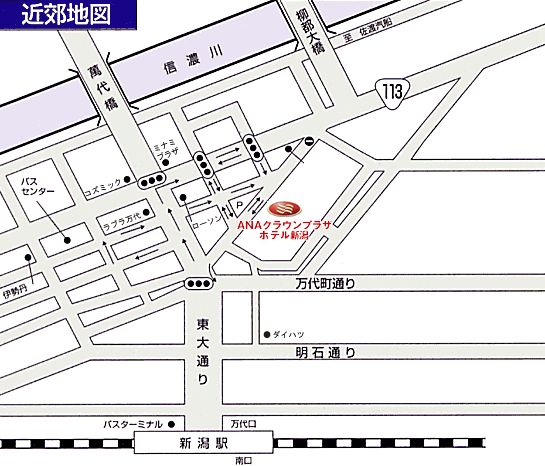 ４月４日（金）までにお申し込みください。企業・団体名参加者氏　　　名役　　　職参加者参加者参加者